Alexander
Kitaev

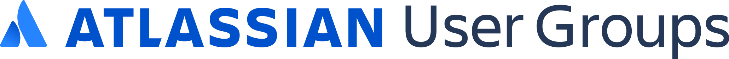 Alexander
Koßmann

Alexei Lemos
Ferreira

Aline
Dobo

Amela
Kodzic

Andre
Lehmann

Betti
Ladanyi

Christoph
Seufert

Daniel F. B.
Bagheri-Azarfam

David
Kokel

